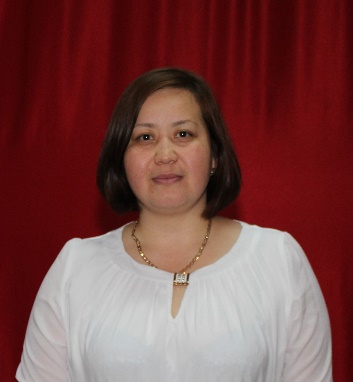 Атағазиева Құралай Чектибайқызы№16 «Ертегі» балабақшасының ортаңғы тобының тәрбиешісіМаңғыстау облысы, Жаңаөзен қаласыЕртегілер еліне саяхатБілім беру саласы: Коммуникация Ұйымдастырылған оқу қызметі: Сөйлеуді дамытуМақсаты: Балалардың көркем шығармаға деген қызығушылығын арттыру. Ертегіні  сахналай отырып, тіл байлығын арттыру. Ертегіні мазмұны бойынша бейнелеу. Әртүрлі мінез-құлықтарды ажырата білуге үйрету.                Дамытушылық: Әртүрлі ойындар арқылы оқу қызметінің қызығушылығын дамыту. Тәрбиелігі: Балаларды адамгершілікке, адалдыққа, татулыққа, ауызбіршілікке тәрбиелеу.Әдіс-тәсілдері: Түсіндіру, сұрақ-жауап, әңгімелеу, сахналау.Күтілетін нәтиже: Білуі керек: Ертегі түрлерін ажырату керек.Болуы керек:  Ертегі еліне саяхаттау.Баланың қолынан келуі:  Ертегіні сахналау, татулық, адамгершілікке үйрену.Әрекет кезеңдері           Тәрбиешінің іс-әрекеті                Балалардың іс-әрекеті         Мотивациялық                                   қорғаушы-Балалар, бүгін ерекше күн. Біздерге көптеген қонақтар келіп отыр. Ашық оқу іс-әрекетімізді бастамас бұрын қонақтармен амандасып алайық.  Шаттық шеңбері-Амансың ба, достарым?Сендерді көрсем қуанам.Қуан, шаттан, алақай,Қуанатын кез келді,Күліп шықты күн бүгін.Қайырлы таң, балалар!Қайырлы таң, қонақтар!                Іздену-ұйымдастырушы-Балалар, мен сендерге допты лақтыру арқылы сұрақ қоямын, ал сендер допты кері лақтырып, сұрақтарға жауап беруіңіз керек.-Қазір жылдың қай мезгілі?-Көктем мезгілінде неше ай болады?-Атап беріңдер.-Көктем мезгілінің ерекшелігін кім айтып береді?-Қазір көктем мезгілінің қай айы?-Кім көктем туралы тақпақ біледі?-Бір жылда неше мезгіл бар?-Бір аптада неше күн бар?-Апта күндерін кім атап береді?-Балалар бүгін біздер ертегілер еліне саяхатқа барамыз.-Ертегі дегеніміз не?-Жақсы балалар.-Балалар допты қағып алып, сұрақтарға жауап беруге тырысады.-Көктем мезгілі-Үш ай болады-Наурыз, сәуір, мамыр-Құстар ұшып келеді, жаңбыр  жауады, жер көктейді, малдар төлдейді.-Қазір – мамыр айыТақпақтар айтылады-Бір жылда төрт мезгіл болады-Бір аптада жеті күн боладыАтап береді-Балалар назар салып тыңдайды.-Ол әңгіме, жануарлар, адамдар, жалмауыз кемпір деп жауап бере бастайды.-Ертегіде қайырымды, еңбекқор кейіпкерлер жеңіске жетеді. Ал біреуге жамандық жасайтын кейіпкерлер жеңіліп отырады. -Осы кезде түлкі шыға келеді. -Неғып жүрген балаларсыңдар? Неге менің мазамды аласыңдар? -Түлкі, бұл балалар – өте жақсы балалар. Біз ертегілер еліне саяхатқа бара жатырмыз.-Жоқ жібермеймін, сендер менің сұрақтарыма жауап берсеңдер ғана бара аласыңдар. -Жарайды, сұрақтарыңызды қоя беріңіз.-Менің қолымдағы сиқырлы кнопканы басамын. (осы кезде теледидар қосылады)1.Біз қай Республикада тұрамыз?   Қай тілде сөйлейміз?2.Табиғат дегеніміз не?    Нешеге бөлінеді?3.Дыбыс дегеніміз не? Дыбыс нешеге бөлінеді?-Балалар менің екінші сұрағым, қандай мақал - мәтелдер білесіңдер? -Үшінші тапсырма: «Ойлан да, аяқта».-Лимон қышқыл, ал шекер...-Түнде қараңғы, ал күндіз...-Қыста суық, ал жазда...-Тас ауыр, ал мақта...-Қайық жүзеді, ал машина...  -Жарайсыңдар, балалар, төртінші тапсырмам: «Сөз ойла, тез ойла»Қазір мен қолымдағы кубикті лақтырамын, сендерге қай сурет түссе сол суретке сөйлем құрайсыңдар. -Менің соңғы сұрағым: «Адасқан ертегілер». Мына жердегі ертегі кейіпкерлерін рет-ретімен қойыңдар.-Балалар саяхатқа шығадыБалалар таңырқап қарайды.Балалар жауап беретіндіктерін айтады.Балалар теледидардан қойылған сұрақтарға жауап береді-Қазақстан Республикасында тұрамыз-Қазақ тілінде сөйлейміз-Табиғат дегеніміз бізді қоршаған орта-Табиғат екіге бөлінеді-Тірі табиғат және өлі табиғат-Дыбысты естиміз, айтамыз.-Дыбыс екіге бөлінеді-Дауысты дыбыс, дауыссыз дыбысБалалар мақал-мәтелдер айтып береді-Шекер тәтті-Күндіз жарық-Жазда ыстық-Мақта жеңіл-Машина жүредіБалалар түскен сурет бойынша өздері сөйлем құрайды. Араласқан ертегі кейіпкерлерін тауып ретімен орналастырады.-Түлкіжан, балалар барлық тапсырманы орындады, енді біздерді ертегілер еліне алып барыңыз.-Олай болса, балалар, бәріміз көзімізді жұмып сиқырлы сөз айтамыз, сол кезде ертегілер елінен шығамыз.-Балалар, қараңдаршы, қандай керемет, міне ертегілер еліне де жеттік.-Түлкі, сіз отырып біздің балалардың - «Жыл басына таласқан хайуанаттар» атты ертегісін тамашалаңыз.-Ормандағы ашық алаңға жиналып жайғасқан хайуанаттардың жыл басы болуға ойы кетеді. «Неге мен емес?», «Мен кіммен кеммін», «Мен жыл басына лайықпын» деген өзара талас басталады.-Маңғаздана ортаға асықпай басып алдымен сиыр шығады.-Бұған келіспеген жылқы шауып келіп, өзін мақтай бастайды.-Бұны естіп тұрған түйе ішінен: «мен бәрінен де ақылды, сұлумын, бойымда ұзын, жыл басын тек мен бастауым керек» - деп жан-жағына менсінбей қарап, кербездене тұрып былай дейді:-Рэкс, пэкс, фукс-Сахна ашылып, ертегі елі пайда болады.-Сиыр: «Мө-мө» - деп мөңіредім,              Молшылық төңірегім.              Жыл басы боламын деп,              Ертерек келіп едім.Көкалда тұрағым,Дайын тұр құрағым.Сүтіммен, етіммен,Адамға ұнадым.Мө-мө, жыл басы мен боламын.-Жылқы: Алысқа шауып барамын,                Адамның бабын табамын.                Пайдасы мол жылқымын,                Жыл басы мен боламын.Әсем десе, әсеммін,Сылаң қағып өсемін.Кең далада көсіліп, Самал желдей есемін.Жыл басы мен боламын.-Түйе: Түйе, түйе, түйемін,            Жануармын киелі.            Кім таласар бойыма,            Жыл басына иемін.Жан-жағыма қараймын,Күн мен түнді санаймын.Мен өзімді даланың,Кербезіне балаймын.Жыл басы мен боламын.-Түйе әні аяқталысымен ортаға қаһарлана, ырылдап барыс шығады.-Барыстың қаһарынан қорықпаған ұлу ортаға шығып былай дейді:-Бір уақытта ортаға жай ғана асықпай қой шығып әндете бастайды.-Қой соңынан көңілдене, ойнақтап тауық шығады.-Тауық соңынан абалап ит шығады да, былай дейді:-Барыс: Ыр, ыр барыспын, барыспын,               Бәріңе таныспын, таныспын.       Айналама сыйлымын, сыйлымын,       Сезімсізбен алыстым, алыстым.Күшіме сенемін, сенемін,Бәріңді жеңемін, жеңемін.Жыл басы болуға, шіреніп келемінЫр, ыр, жыл басы мен боламын.-Ұлу:  Ұлу деген мықтымын,           Жарқын-жарқын шықты үнім.           Ойым озар өзімнен,            Ақыл ой бар сөзімде.Үйім бірге өзіммен,Сабыр етем төзіммен.Күш пен көрік құлпырар,Салиқалы сөзіммен.Жыл басы мен боламын.-Қой:  Мә, мә мен қоймын,            Көк шөпке тойдым.            Жыл басы болуға,            Кетіп тұр ойым.Қараңдаршы қандаймын,Аппақ болған таңдайым.Жыл басына лайық,Жарқырап тұр маңдайым.Мә, мә, жыл басы мен боламын.-Тауық: Құт – құт – құт,              Жыл әлі неге жоқ.              Жұмыртқамды жегесін,              Барлық бала тоқ.Құрт-құмырсқа жемтігім,Жоқ ешбір кемтігім.Бәріңде босқа мақтанып,Шаршамаңдар ентігіп.Құт-құт, жыл басы мен боламын.Ит:  Аф – аф – аф,        Абалап үремін,        Үй қорып жүремін.         Адамның көмекші,         Досының бірімін.Ит болғасын үремін,Сергек өмір сүремін.Жеті қазынаның бірімін,Адамды қорып жүремін.Аф-аф, жыл басы мен боламын.-Бір мезгілде тышқан қулық ойлап, достар таласпаңдар, жыл басын кім бірінші көрсе сол жыл басы болсын дейді.-Хайуанаттар күннің шығуын күтіп тұрады. Бойына сенген түйе күннің шығуын мен бірінші көремін деген сенімде тұрады. Ал, қулық ойлаған тышқан түйенің үстіне мініп, түйенің өркешімен ойнай бастайды.-Бір мезгілді тышқан айқай салады.-Тышқан деген батырың, Таңды көзбен атырды. Төбесінен түйенің, Жылды көріп қатырды. -Жан-жануарлар достық пен сыйластықты, адалдықты, тапқырлықты мойындап жыл басы тышқан болады деген шешімге келіп, әнге қосып, би билеп жаңа жылды тойлаған екен. Содан бері жыл басы тышқан болған екен.-Қорытынды-Мадақтау-Бәрі бірге: Жылды қарап тұрайық,                    Ойын – сауық құрайық.                    Ең бұрын көрген батырды,                    Жыл басы деп ұғайық.-Тышқан: Алақай, алақай,                 Күнді көрдім алақай.                 Қулығыммен, ақылыммен,                 Бәрін жеңдім алақай.             Жыл басы мен болдым, алақай«Дос болайық бәріміз» әнін орындайды